MéthodeDescriptionObjectifsPlace de l’enseignant·eRôle des apprenant·e·sQuescussion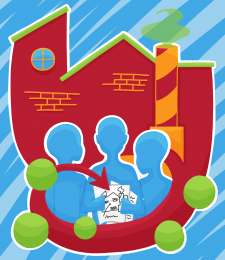 L’enseignant-e présente un thème central de discussion et forme de petits groupes (4-6) d’étudiant-e-s.Leur laisser un court temps d’échange (10-15 min) uniquement sous forme de questions.Mise en commun.Par exemple, le thème central pourrait être « Comment mettre en œuvre des méthodes actives dans son enseignement ? ». Les réponses des participant-e-s sous forme de questions peuvent être « Comment prendre en compte le nombred’étudiant·e·s ? », « Pourquoi utiliser des méthodes actives ? », etc.Fournir une situation permettant aux participant-e-s de poser des questions sur les choses qu’ils/ellescomprennent mal Aborder des sujets d'une manière non-linéaireStimuler la formulation et l'examen consciencieux des concepts avant de lesexprimerPrévoir des occasions pour les participant-e-s de clarifier et développe leurs idéesFaire respecter la règled’or Prendre les notes au tableauJouer le jeuParticiper à la discussionBUZZ GROUPE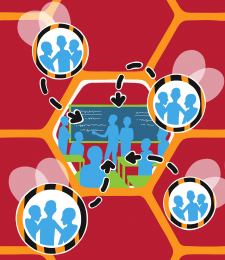 L’enseignant-e forme des petitsgroupes (4-6) d’étudiant-e-s.Il/Elle leur propose une série dequestions (identiques oudifférentes dans les groupes) quin’appellent pas une seule réponse.Chaque groupe discute desquestions et tente d’y répondre.A la fin, une mise en commun desréponses des groupes estorganisée.Aider des participant-e-s à intégrer et organiser le nouveau contenuStimuler la pensée, l'explication, la réflexion et le rappelPrésenter aux participante-s des moyens declarifier, de vérifier et d’accroître leurs idées etcelles des autresProposer des questions quifont débatChoisir des questionspertinentesFormer les groupesCadrer les différentesétapesFaire respecter le timingApporter son point de vueau groupeEcouter les collèguesArgumenterEtude de casL’ enseignant (e) présente une situation concrète présentant un problème réel ou fictif.Cette activité a donc pour objectif de permettre à l'élève de vivre une démarche de résolution de problème à travers des cas qui lui sont soumis.Permet aux élèves de développer leurs habilités de raisonnement et d’analyse à partir d’une situation concrètePrésente un cas à l’apprenant de façon clair, objective.Ce cas doit être réaliste et completLe cas choisi doit susciter l’intérêtLes élèves se regroupent par deux pour :Poser un diagnostic et déduite des règles ou des principes applicables aux cas présentésEnigme à résoudre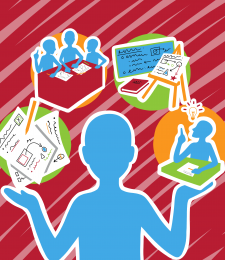 Le professeur présente aux élèves, en début de leçon, une courte énigme ayant un lien avec la matière qui sera présentée.Une fois les réponses données des élèves,  L'enseignant ne donne pas tout de suite la réponse, mais amorce plutôt sa leçon. Une fois celle-ci terminée, l'enseignant laisse à nouveau quelques minutes aux élèves afin de voir si à ce moment, avec les nouvelles connaissances acquises, ils sont en mesure de résoudre l'énigme. Ensuite, en plénière, l'enseignant procède à la résolution de l'énigme en faisant des liens avec la leçon enseignée et en faisant participer les élèves.Capter l'attention des élèves dès le début de la leçon.Intéresser et motiver sur une leçon.Fait participer les élèves,Fait planer le doute et l’énigme.Les élèves, ces derniers ont quelques minutes pour tenter de la résoudre et pour en discuterRessources du milieu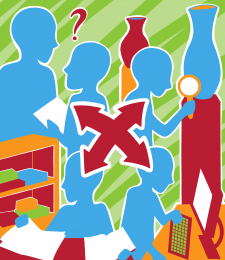  l'enseignant fait appel, en tant que source d'apprentissage, à une ressource externe issue du domaine d'études des élèves. Cette ressource peut être une personne experte qui est soit invitée en classe, soit visitée dans son milieu de travail. La visite d'un milieu en lien avec le domaine d'étude peut également être au coeur de l'activité. Afin que cette formule pédagogique soit efficace quant aux apprentissages, les élèves doivent réaliser un travail de préparation préalablement à l'activité et une fois cette dernière terminée, l'enseignant doit prévoir une séance de rétroaction et de suivi pour faire une synthèse des apprentissages réalisés. Varier leurs sources d'apprentissage et d'approfondir les notions préalablement acquises via la mise en contact avec une ressource externe liée au domaine d'études.Propose un thème d’apprentissageSélectionne une ressource de recherche externePrévoit une séance bilan construite à partir des recherches des apprenants.Prépare le travail préalable à la séance.Technique de l’aquariumL’enseignant(e) prépare une scène à jouer mettant en avant des conditions de santé différentes. Certains élèves interprètent la scène, d’autres observent. Cette technique offre la possibilité de faire l'analyse critique de la scène interprétée et suscite habituellement de nombreux commentaires de la part des observateurs et des protagonistes. Après le jeu de rôle se tient une discussion et c'est à ce moment que les observateurs donnent leurs commentaires aux autres élèves. Ainsi, les observateurs doivent avoir des observations précises à faire et des éléments à noter pour alimenter l'étape de la discussion. Cette dernière permet également aux autres élèves d'exprimer leurs sentiments et leurs émotions sur ce qu'ils ont vécu immédiatement après leur prestation.  Développer des attitudes comme l’empathie de différents professionnels envers certaines clientèles. Pour ce faire, elle simule des conditions de santé (par ex., pathologies visuelles, handicap physique) afin de permettre à ceux qui jouent le rôle de ressentir ce que ces personnes vivent au quotidien comme les problèmes d'ordre socialPrépare et donne une scène à interpréter .Attribue les rôles de chaque élève : protagonistes ou observateurs.
Les observateurs font une analyse de la scène présentée.Organise la discussion après le jeu de rôle.les élèves sont invités à faire une interprétation spontanée et subjective du rôle d'un personnage dans une situation précise afin de mieux comprendre les motivations qui justifient des comportements. L’élève a une grande liberté d’action quant à la manière d’interpréter ce rôle. 